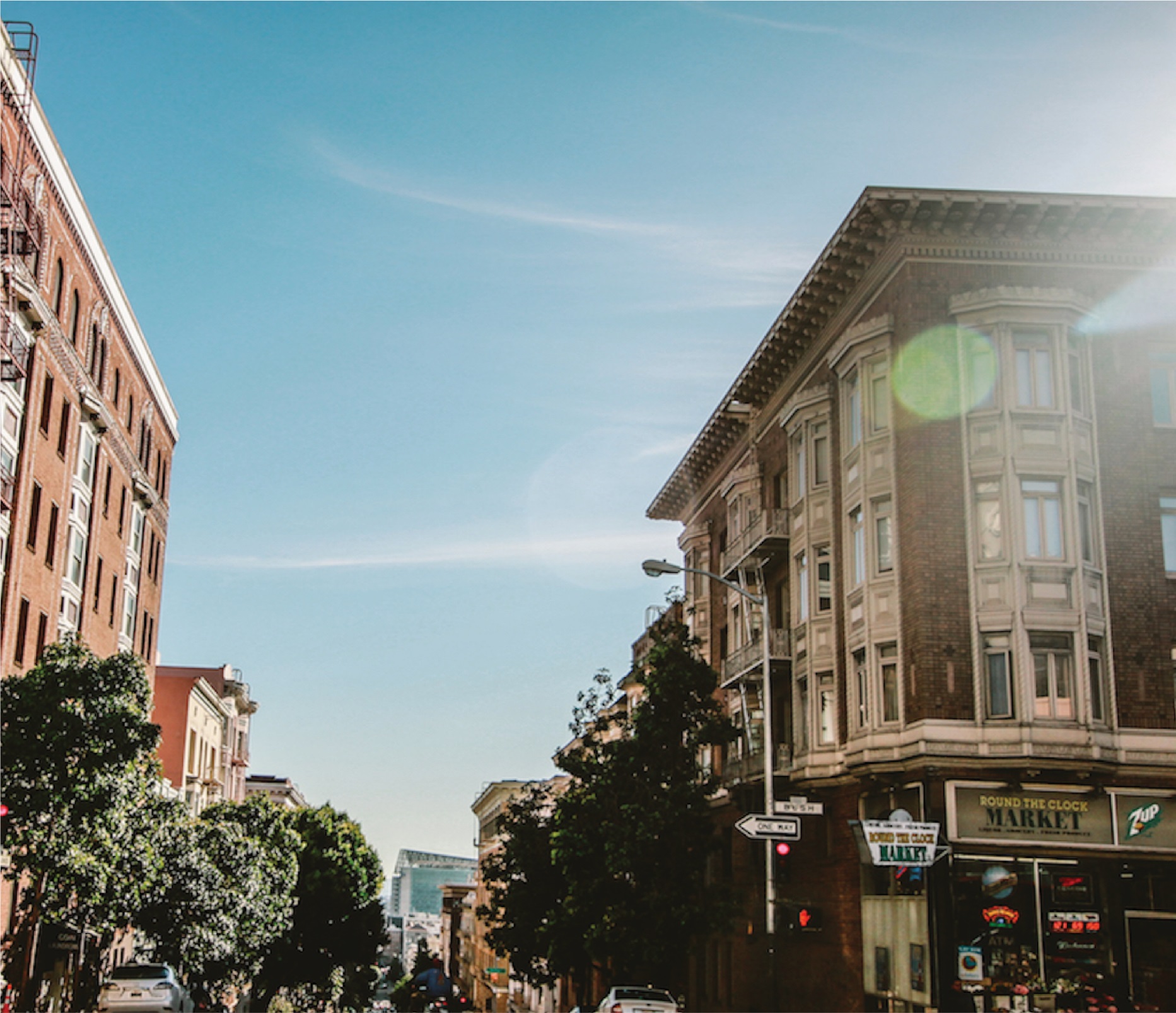  The City of Ansonia and the IRS Presents the Neighborhood Assistance Act ProgramCALLING ALL BUSINESS OWNERS!!Pick the ProjectFund the ProjectReceive the Credits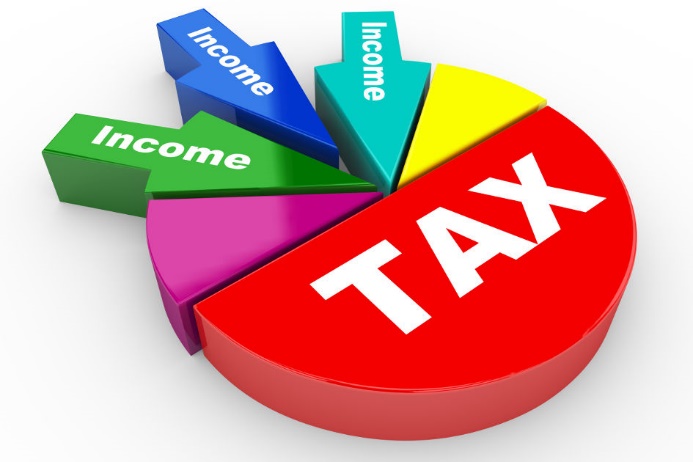 60% BACK IN TAX WRITE-OFFOPPORTUNITIES!!Forms NAA-01 must be submitted to Sheila O’Malley by Tuesday, May 31st at somalley@ansoniact.org . All applications need to be approved by the Board of Aldermen at their June meeting on Tuesday, June 13th.  Once approved, applications will be sent to the DRS by July 1st. 